ANWARANWAR.337740@2freemail.com 	 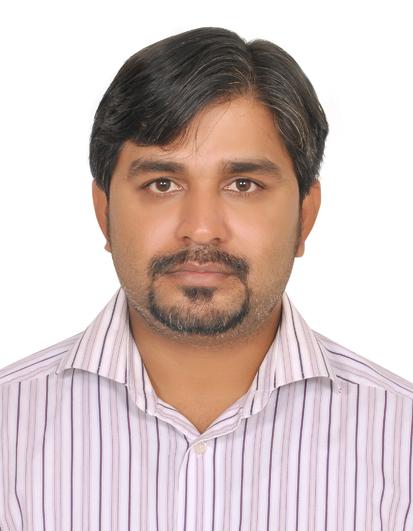 OBJECTIVE:To obtain a challenging position in a progressive organization with an aim to contribute positively towards the organization’s goals and objectives and do excel in the dynamic and fiercely competitive arena of management.ACADEMIC QUALIFICATION:Matriculation from Sindh Board of Technical Education in Technical Science Group in the year 2003-04Appear in Diploma in Electrical COMPUTER SKILLMS office Word, Excel and Power pointInternetETCWORKING EXPERIENCE:NIFT (National Institutional Facilitation TechnologyWorked as a Data Control Officer.				08 dec2003 to 05 Nov 2007N.N Power engineering & service.Worked as a Assistant Electrician 	                         01 July 2008 to 30 Aug 2010Bank Islami Pakistan LTDWorked as a Rider                                                01 Aug 2009 to 30 Sep 2010Express Logistic Courier ServiceWorked as a Rider                                                   01Oct 2010 to Till DateMcDonalds Pakistan Worked as a Rider & Kitchen Staff.(Part Time)                        2012 to 2013PERSONAL PROFILE:                                               Date of Birth:	16th April 1988Religion:		Islam (Sunni)Marital Status:	SingleNationality:		PakistaniLANGUAGES:UrduEnglishREFERENCE:Will be furnished upon request 